APRENDIZAJE N°4Observa la lámina y responde:1. ¿Los rayos del sol llegan con la misma intensidad a todos los lugares del planeta?

____________________________________________________________________________________________________________2. ¿Por qué no llegan los rayos del sol por igual?

____________________________________________________________________________________________________________3.- ¿Para qué nos ayudan las líneas imaginaria?

_________________________________________________________________
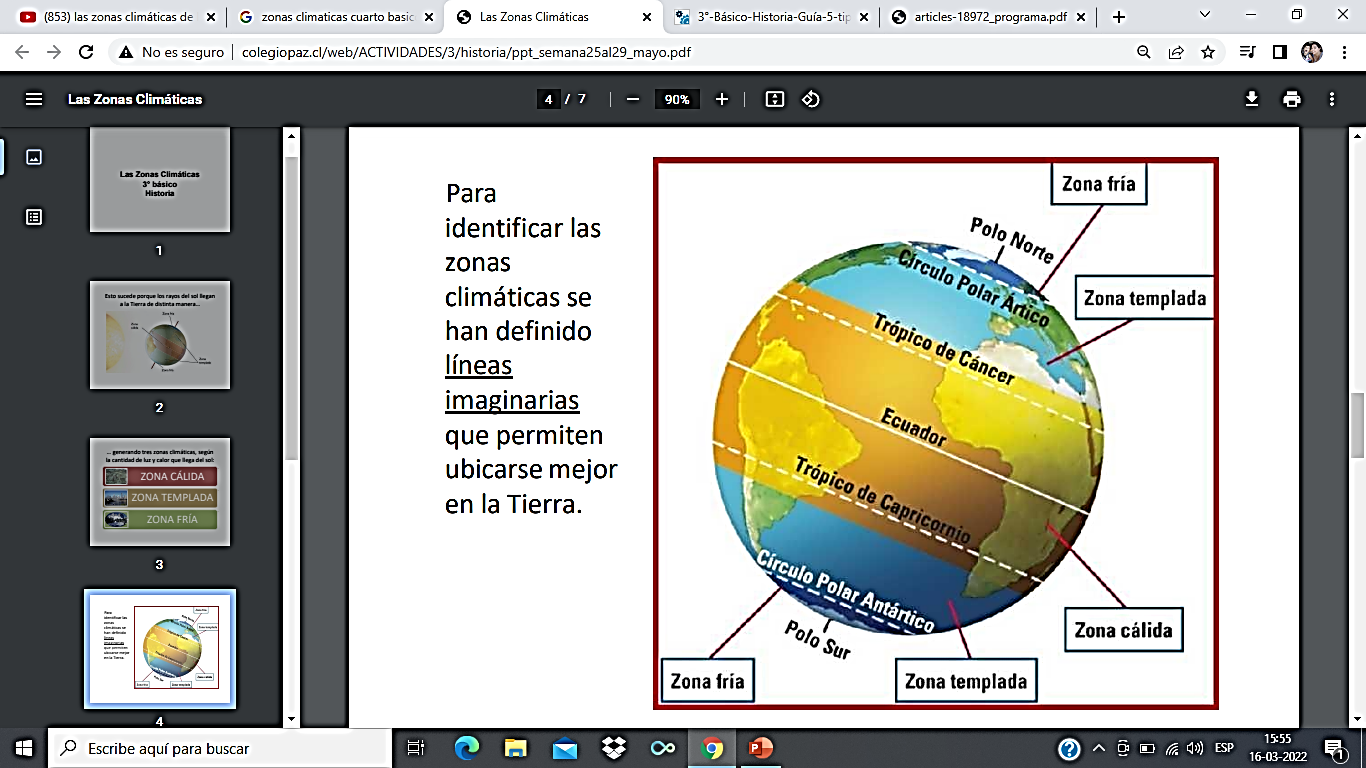 4.- ¿Entre que líneas imaginarias se encuentra la zona cálida?

__________________________________________________________________5.- ¿Cuántas zonas templadas hay?

__________________________________________________________________6.- Colorea las zonas climáticas siguiendo las instrucciones: -zona cálida: amarillo -zona templada: verde -zona fría: azul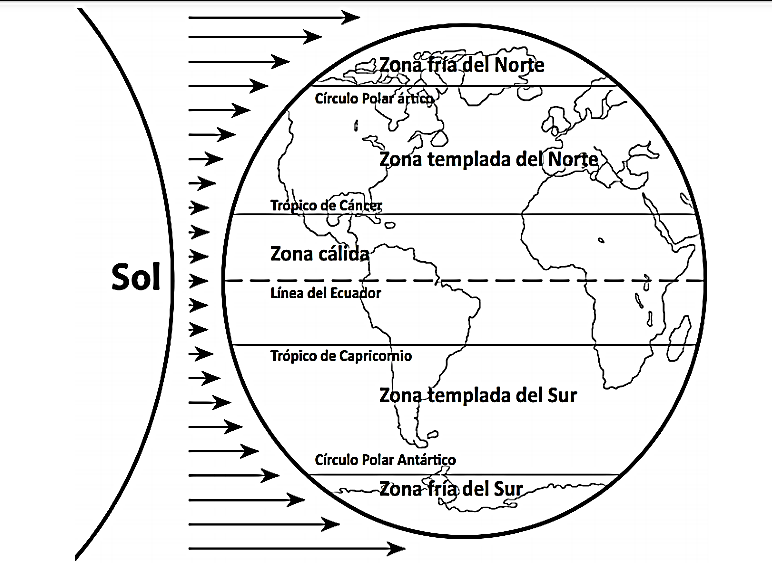 Tema: ZONA CLIMÁTICASFECHA: 03/05/2023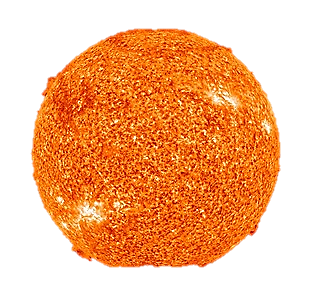 